Apps for the Classroom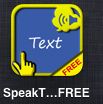 Speaks text from webpages or text typed into the app.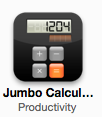 Large calculator great for students that need help with fine motor.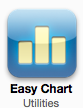 Charts are easy to make and for students to enter their own data.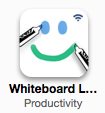 This program can connect with another iPad and is great to get students to work together and for individual practice.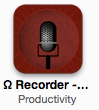 This app is good for recording students reading.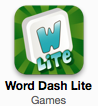 Helps students build vocabulary as they try to get all the words out of 6 letters they can.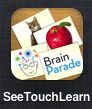 Customizable program to create choices for students.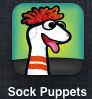 Students speak for puppets and record their “play”. Then the program scrubs their voice so the student’s voice can’t be recognized. Videos can also be uploaded to YouTube.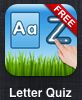 Students are asked to click on a specific letter. They’re given 4-6 letters at a time.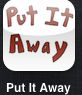 Students drag items to put them away.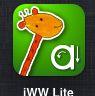 Word tracing game. There are arrows on the proper way to make the letters.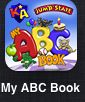 Drag stamps that go with a letter of the alphabet. In read mode it reads back the pictures.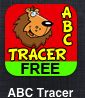 Number tracing game.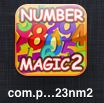 Number matching game.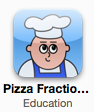 Fraction game using pizzas.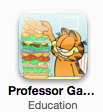 Fact and Opinion game. This game is based on the internet safety work done through Professor Garfield so that they learn internet safety while practicing determining facts and opinions.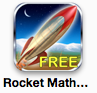 Basic math operations game. Students love playing this game.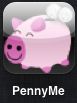 Counting money.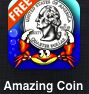 Counting money and coin recognition.